REPUBLIQUEALGERIENNE	     MINISTERE DE L'ENSEIGNEMENTSUPERIEUREDEMOCRATIQUEETPOPULAIRE	ET DE LA RECHERCHESCIENTIFIQUE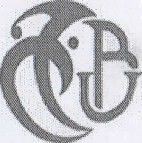 Année Universitaire : 20   /20Nom :	Prénom : 	Né(e) le:	à : N° d'inscription:	Domaine : Sciences et Technologies            Filière : Aéronautique        Spécialité : Communication Navigation et Surveillance / Gestion du Trafic Aérien Diplôme préparé : Licence Académique	Premier semestre 	Master M1Moyenne annuelle M1 :	Total des Crédits cumulés pour l'année (S1+S2) :TotaldesCréditscumulésdanslecursus: Décision du jury : Admis/ Session Blida le : 				Le Chef de Département :                                 SemestreUnitésd'Enseignement (U.E)Unitésd'Enseignement (U.E)Unitésd'Enseignement (U.E)Unitésd'Enseignement (U.E)Matière(s) constitutive(s) de l'unité d'enseignementMatière(s) constitutive(s) de l'unité d'enseignementMatière(s) constitutive(s) de l'unité d'enseignementMatière(s) constitutive(s) de l'unité d'enseignementRésultatsObtenusRésultatsObtenusRésultatsObtenusRésultatsObtenusRésultatsObtenusRésultatsObtenusRésultatsObtenusRésultatsObtenusRésultatsObtenusSemestreNatureCode et IntituléCréditsRequisCoef.Intitulé(s)CréditsRequisCréditsRequisCoef.Matière(s)Matière(s)Matière(s)U.EU.EU.ESemestreSemestreSemestreSemestreNatureCode et IntituléCréditsRequisCoef.Intitulé(s)CréditsRequisCréditsRequisCoef.NoteCréditsSession/AnnéeNoteCréditsSession/AnnéeNoteCréditsSessionSemestre 1UEFUEF S1 Unité d'Enseignement Fondamental 110.005Modulation Numérique du Signal4.004.003Semestre 1UEFUEF S1 Unité d'Enseignement Fondamental 110.005TraitementNumérique du Signal6.006.002Semestre 1UEFUEF S1 Unité d'Enseignement Fondamentale 18.004ElectroniqueNumérique4.004.002Semestre 1UEFUEF S1 Unité d'Enseignement Fondamentale 18.004ElectroniquesHautesFréquences4.004.002Semestre 1UEMUEM S1 Unitéd'EnseignementMéthodologique 19.005Application MATLAB2.002.001Semestre 1UEMUEM S1 Unitéd'EnseignementMéthodologique 19.005Statistiques2.002.001Semestre 1UEMUEM S1 Unitéd'EnseignementMéthodologique 19.005Travaux Pratiques Electroniques Hautes Fréquences/TravauxPratiquesElectroniqueNumérique3.003.002Semestre 1UEMUEM S1 Unitéd'EnseignementMéthodologique 19.005Travaux Pratiques Modulation Numérique du Signal2.002.001Semestre 1UETUET S1 Unité d'Enseignement Transversale 13.002Automatique2.002.001Semestre 1UETUET S1 Unité d'Enseignement Transversale 13.002Introduction Aux Technique Satellitaires1.001.001	Deuxièmesemestre	Master M1	Deuxièmesemestre	Master M1	Deuxièmesemestre	Master M1	Deuxièmesemestre	Master M1	Deuxièmesemestre	Master M1	Deuxièmesemestre	Master M1	Deuxièmesemestre	Master M1	Deuxièmesemestre	Master M1	Deuxièmesemestre	Master M1	Deuxièmesemestre	Master M1	Deuxièmesemestre	Master M1	Deuxièmesemestre	Master M1	Deuxièmesemestre	Master M1	Deuxièmesemestre	Master M1	Deuxièmesemestre	Master M1	Deuxièmesemestre	Master M1	Deuxièmesemestre	Master M1	Deuxièmesemestre	Master M1	Unitésd’Enseignement (U.E)                                              	Unitésd’Enseignement (U.E)                                              	Unitésd’Enseignement (U.E)                                              	Unitésd’Enseignement (U.E)                                              	Unitésd’Enseignement (U.E)                                                      Matière(s) constitutive(s) de l'unité d'enseignement        Matière(s) constitutive(s) de l'unité d'enseignement        Matière(s) constitutive(s) de l'unité d'enseignement        Matière(s) constitutive(s) de l'unité d'enseignementRésultatsObtenusRésultatsObtenusRésultatsObtenusRésultatsObtenusRésultatsObtenusRésultatsObtenusRésultatsObtenusRésultatsObtenusRésultatsObtenusNatureCode et IntituléCréditsRequisCoef.Intitulé(s)CréditRequisCoef.Coef.Matière(s)Matière(s)Matière(s)U.EU.EU.ESemestreSemestreSemestreNatureCode et IntituléCréditsRequisCoef.Intitulé(s)CréditRequisCoef.Coef.NoteCréditsSessionNoteCréditsSessionNoteCréditssessionSemestre 2    UEFUEF S2 Unité d'Enseignement Fondamental 212.005Antennes et Propagation4.0022Semestre 2    UEFUEF S2 Unité d'Enseignement Fondamental 212.005Communication, Navigation et Surveillance4.0022Semestre 2    UEFUEF S2 Unité d'Enseignement Fondamental 212.005Micro-ondes4.0022Semestre 2    UEFUEF S2 Unité d'Enseignement Fondamental 27.004ProcessusStochastique4.0022Semestre 2    UEFUEF S2 Unité d'Enseignement Fondamental 27.004Réseaux3.0022Semestre 2    UEMUEM S2Unitéd'EnseignementMéthodologique29.005Système de Gestion de la Sécurité2.0011Semestre 2    UEMUEM S2Unitéd'EnseignementMéthodologique29.005TravauxPratiquesAntenne3.0022Semestre 2    UEMUEM S2Unitéd'EnseignementMéthodologique29.005TravauxPratiques Micro-ondes2.0011Semestre 2    UEMUEM S2Unitéd'EnseignementMéthodologique29.005TravauxPratiquesRéseaux2.0011Semestre 2    UETUET S2 Unité d'Enseignement Transversale 22.002Anglais Technique1.0011Semestre 2    UETUET S2 Unité d'Enseignement Transversale 22.002Avionique1.0011